Figura 1 - Exemplo de referência contendo elementos essenciais (superior) com destaque para os elementos complementares (inferior)Figura 2 - Exemplos de referência de artigos de periódicos consultados on-line nos estilos da ABNT (superior) e Norma da Vancouver (inferior) com destaque para as expressões que identificam a fonte on-lineFigura 3 - Elementos essenciais e complementares que compõe as referências de um artigo de periódico segundo a NVFigura 4 - Modelos de referências segundo a NBR 6023:2002 (superior) e NV (inferior), com destaque para a definição do autor e a respectiva pontuação utilizadaFigura 5 – Construção de referências contendo mais de três autores com destaque para o uso do “et al” conforme a NBR 6023:2002 (superior) e com a descrição de todos os autores NV (inferior)Figura 6 - Destaque utilizado pela 6023:2002 (superior) e na NV para referências sem indicação de autoria (inferior)Figura 7 - Sequência e apresentação dos elementos que compõe a referência de artigo de periódico segundo a NBR 6023 (superior) e a NV (inferior)Figura 8 - Base de dados do NCBI para identificação de abreviação de periódicos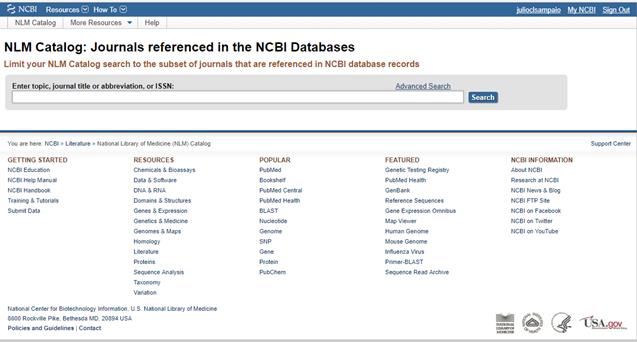 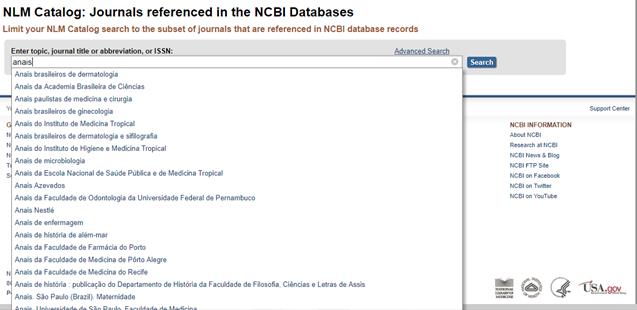 Fonte: https://www.ncbi.nlm.nih.gov/Quadro 1 - Visão geral da estrutura das normas NBR 6023 e VancouverQuadro 2 - Comparativo de parte dos elementos essenciais (artigo de periódico, livro e capítulo de livro, evento) entre a NBR 6023 e a Norma de VancouverQuadro 3 - Comparativo dos elementos complementares (opcionais) entre a NBR 6023 e a Norma de Vancouver segundo a ordem em que eles aparecem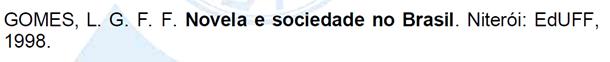 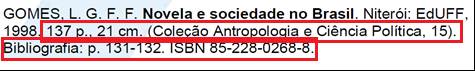 Fonte: NBR 6023:2002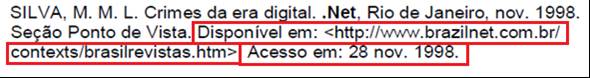 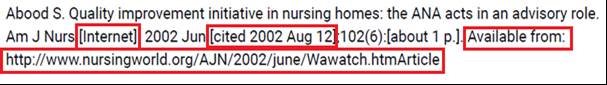 Fonte: Adaptado de ASSOCIAÇÃO BRASILEIRA DE NORMAS TÉCNICAS, 6023; INTERNATIONAL COMMITTEE OF MEDICAL JOURNAL EDITORS , 2017.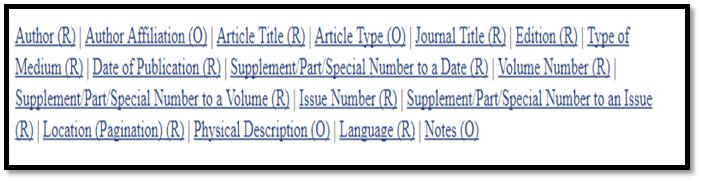 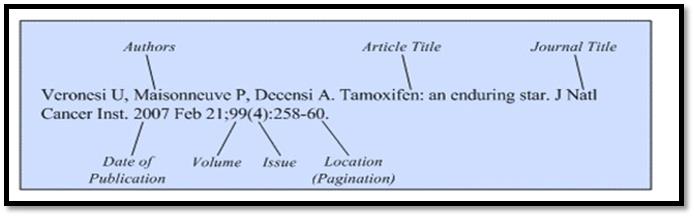 Fonte: Adaptado de PATRIAS, 2017.Nota: O R após o elemento significa que ele é obrigatório e o O após o nome significa que é opcional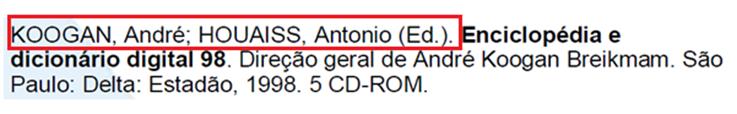 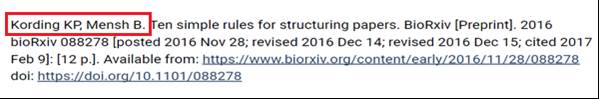 Fonte: Adaptado de ASSOCIAÇÃO BRASILEIRA DE NORMAS TÉCNICAS, 2002; INTERNATIONAL COMMITTEE OF MEDICAL JOURNAL EDITORS , 2017.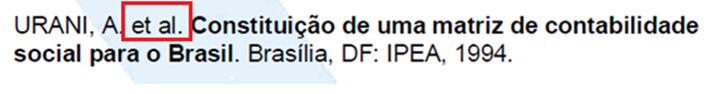 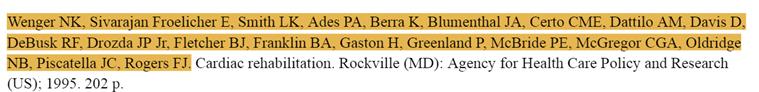 Fonte: Adaptado de ASSOCIAÇÃO BRASILEIRA DE NORMAS TÉCNICAS, 2002; PATRIAS, 2017.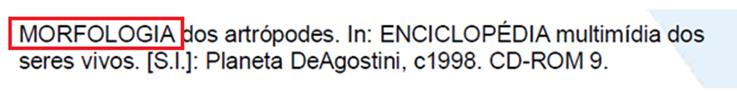 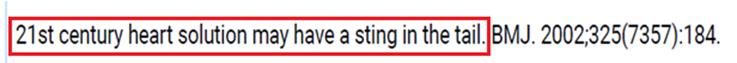 Fonte: Adaptado de ASSOCIAÇÃO BRASILEIRA DE NORMAS TÉCNICAS, 2002; INTERNATIONAL COMMITTEE OF MEDICAL JOURNAL EDITORS, 2017.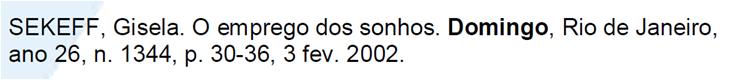 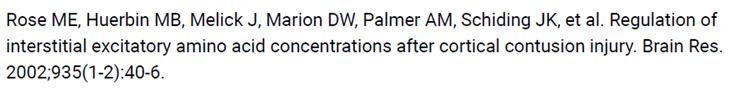 Fonte: Adaptado de ASSOCIAÇAO BRASILEIRA DE NORMAS TÉCNICAS, 2002; INTERNATIONAL COMMITTEE OF MEDICAL JOURNAL EDITORS, 2017.NBR 6023Vancouver¹7.1 Monografia no todo7.2 Monografia em meio eletrônico7.3 Parte de monografia7.4 Parte de monografia em meio eletrônico7.5 Publicação periódica7.5.1 Publicação periódica como um todo7.5.2 Partes de revista, boletim etc7.5.3 Artigo e/ou matéria de revista, boletim etc7.5.4 Artigo e/ou matéria de revista, boletim em meio eletrônico7.5.5 Artigo e/ou matéria de jornal7.5.6 Artigo e/ou matéria de jornal em meio eletrônico7.6 Evento como um todo7.7 Trabalho apresentado em evento7.7.3 Trabalho apresentado em evento em meio eletrônico7.8 Patente7.9 Documento jurídico7.9.1 Legislação7.9.2 Jurisprudência7.9.3 Doutrina7.9.4 Documento jurídico em meio eletrônico7.10 Imagem em movimento7.11 Documento iconográfico7.11.1 Documento iconográfico em meio eletrônico7.12 Documento cartográfico7.13 Documento sonoro no todo7.14 Documento sonoro em parte7.15 Partitura7.15.3 Partitura em meio eletrônico7.16 Documento tridimensional7.17 Documento de acesso exclusivo em meio eletrônicoGrupo 1: Artigo de periódicoArtigo de periódico padrãoOrganização como autorAutoria pessoal e organização como autorDocumento sem autoriaArtigo em outro idioma que não seja o inglêsVolume com suplementoNúmero com suplementoVolume com parteNúmero com parteNúmero com informação do volumeNúmero do volume ou apenas o número da revistaPaginação em numeração romanaTipos de artigos indicando uma observação (resumo, notas etc)Artigo contendo retrataçãoArtigo retratadoArtigo publicado com alteraçãoArtigo publicado com errataArtigo publicado eletronicamente antes da versão impressaGrupo 2: Livros e outras monografiasAutor pessoal/individualEditor como autorAutor e editorOrganização como autorCapítulo de livroRegistros de conferênciasPapers de conferênciasRelatórios técnicos ou científicosDissertaçãoPatenteGrupo 3: Outros tipos de materiais publicadosArtigo de jornalMaterial audiovisualDocumento jurídicoMapasDicionários e referências similaresGrupo 4: Materiais não publicadosImpressões próximas ou pré-impressõesGrupo 5: Documentos eletrônicosCD-ROMArtigo de periódico na internetMonografia na internetHomepage/Web siteParte de Homepage/Web siteBase de dados na internetParte de base de dados na internetBlogsConjunto de dadosFonte: ASSOCIAÇÃO BRASILEIRA DE NORMAS TÉCNICAS, 2002; NATIONAL LIBRARY OF MEDICINE, 2017 e PATRIAS, 2017.Nota: 1. Dados retirados do exemplo de referências para autores e não do Citing Medicine que fornecece mais detalhes.Nota:2 Os subitens 7.6.1, 7.6.2, 7.7.1, 7.7.2, 7.11, 7.12, 7.15.1 e 7.15.2 da NBR 6023 não foram incluídos por serem indicações de elementos complementares utilizados nas referências.Fonte: ASSOCIAÇÃO BRASILEIRA DE NORMAS TÉCNICAS, 2002; NATIONAL LIBRARY OF MEDICINE, 2017 e PATRIAS, 2017.Nota: 1. Dados retirados do exemplo de referências para autores e não do Citing Medicine que fornecece mais detalhes.Nota:2 Os subitens 7.6.1, 7.6.2, 7.7.1, 7.7.2, 7.11, 7.12, 7.15.1 e 7.15.2 da NBR 6023 não foram incluídos por serem indicações de elementos complementares utilizados nas referências.6023VancouverMonografia no todo: são: autor(es), título, edição, local, editora e data de publicaçãoMonografia (Livro): autor/editor; título; tipo da mídia (se houver); edição; local de publicação; editora, data de publicação e idioma (se diferente do inglês).Monografia no todo em meio eletrônico: os mesmos elementos da Monografia como um todo acrescida dasinformações relativas à descrição física do meio eletrônico.Monografia na internet: Autor/editor; título seguido da expressão “Internet” entre colchetes; local de publicação, editora, ano de publicação seguido da data da citação entre colchetes [citado 2017 Jan 9] e do endereço on-line antecedido pela expressão “Disponível em:” (se texto original em português) ou “Available from:” (se texto original em inglês).Parte de monografia: autor(es), título da parte, seguidos da expressão “In:”, e da referência completa damonografia no todo. No final da referência, deve-se informar a paginação ou outra forma de individualizar a partereferenciada.Capítulo de livro: autor(es) do capítulo, título do capítulo; expressão de conecção (In:); autor(es) do livro; título do livro; local; editora; data e paginação.Artigo e/ou matéria de revista, boletim etc: autor(es), título da parte, artigo ou matéria, título da publicação, local de publicação,numeração correspondente ao volume e/ou ano, fascículo ou número, paginação inicial e final, quando se tratar de artigoou matéria, data ou intervalo de publicação e particularidades que identificam a parte (se houver).Artigo de periódico: autor, título do artigo, título do periódico, tipo do meio (se o periódico form publicado em microforma), data, suplemento/parte/número especial para a data; indicação do volume; suplemento/parte/número especial para o volume; número da edição; suplemento/parte/número especial para a edição; paginação; idioma (se diferente do inglês)Artigo e/ou matéria de revista, boletim etc em meio eletrônico: As referências devem obedecer aos padrões indicados para artigo e/ou matéria de revista, boletim etc., de acordo com7.5.3, acrescidas das informações relativas à descrição física do meio eletrônico (disquetes, CD-ROM, online etc.).Artigo de periódico na internet:autor, título do artigo, título do periódico seguido da expressão [Internet], data seguido da data de citação entre colchetes [citado 2017 Jan 9], indicação do volume e número da edição (opcional), paginação, idioma (se diferente do inglês) seguido do endereço on-line antecedido pela expressão “Disponível em:” (se texto original em português) ou “Available from:” (se texto original em inglês).Trabalho apresentado em evento: autor(es), título do trabalho apresentado, seguido da expressão In:, nome do evento,numeração do evento (se houver), ano e local (cidade) de realização, título do documento (anais, atas, tópico temáticoetc.), local, editora, data de publicação e página inicial e final da parte referenciadaPublicações de conferências: autor(es) do paper; título do paper; expressão de conecção (In:); editor(es) do livro; tírulo do livro; tírulo da conferência; data da conferência; local da conferência; local de publicação; editora; data da publicação.Trabalho apresentado em evento em meio eletrônico: 7.7.2, acrescidas das informações relativas à descrição física do meiFonte: Adaptado de ABNT 6023:2002; ICMJE, 2017 e PATRIAS, 2017.Fonte: Adaptado de ABNT 6023:2002; ICMJE, 2017 e PATRIAS, 2017.NBR 6023Monografia no todo: medidas, série e total de páginasParte de monografia: subtítulo da monografiaPublicação periódica como um todo: frequência, título que absorveu e ISSNParte de revista, boletim etc: total de páginasArtigo e/ou matéria de revista, boletim etc: subtítulo da revistaArtigo e/ou matéria de jornal: subtítulo do artigoEvento como um todo: subtítulo do tema do eventoTrabalho apresentado em evento: número de referência do documento (se houver)Documento jurídico: preâmbulo da leiImagem em movimento: coordenação, tempo de execuçãoDocumento iconográfico: se colorido, dimensões ou  mono/estéreoDocumento cartográfico: se colorido e dimensõesDocumento sonoro no todo: direção artística, tempo de execução e rotaçãoDocumento sonoro em parte: direção artística e rotação (se houver)Partituras: subtítuloDocumento tridimensional: original ou cópia e coleção original Documento de acesso exclusivo em meio eletrônico: subtítuloNorma de VancouverArtigo de periódico: informação do mês e o número, identificação única da referência, número de registro da pesquisa clínica e tradução do título do artigo entre colchetes, caso ele esteja em outra língua que não o inglêsPeriódicos na Internet: omissão entre colchetes de frases que qualificam a abreviação do título do periódico, artigo com o número do documento em vez da paginaçãoSoftware da Internet: editora e local de publicaçãoFonte: ASSOCIAÇÃO BRASILEIRA DE NORMAS TÉCNICAS, 2002; INTERNATIONAL COMMITTEE OF MEDICAL JOURNAL EDITORS, 2017; PATRIAS, 2017.